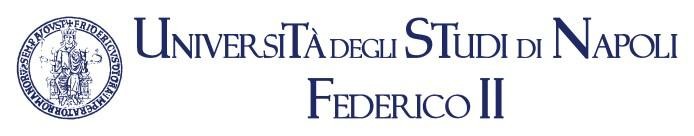 				Orario delle lezioni a.a. 2021/2022			II Anno I Semestre per i corsi di studio M86 					(Tecniche Audioprotesiche)								      http://m86.corsidistudio.unina.it/Le aule per le lezioni sono indicate nel prospetto finaleN.B.: Le lezioni di Igiene Generale e Medicina del lavoro si svolgeranno in orari leggermente diversi dalle altre iniziando alle 13.30 e terminando alle 17.30 invece che alle 13.00-17.00 Riepilogo Insegnamenti per il II Anno I SemestreAUDIOLOGIA E PSICOLOGIA (ESAME) (Presidente Commissione: Prof.ssa Annamaria Franzè)         Audiologia II (Prof.ssa Franzè Annamaria, Prof. Auletta Gennaro) (Edificio 13 Aula B)          Psicologia generale  (Prof.) (Edificio 13 Aula B)AUDIOMETRIA E PSICOMETRIA (ESAME) (Presidente Commissione: Prof.	Audioprotesi I  (Prof.ssa)  (Edificio 13 Aula B)	     Aspetti epidemiologici    (Prof.ssa) (Edificio 13 Aula B)PROMOZIONE DELLA SALUTE,   SICUREZZA E GESTIONE DELLE ATTIVITA’ (ESAME) (Presidente Commissione: ( Prof. Luigi Camera ) 	    Norme di sicurezza  (Prof. Camera Luigi) (Edificio 13 Aula B)	Igiene generale  (Prof.ssa Francesca Pennino ) (Edificio 10)	Medicina del Lavoro (Prof. Luca Fontana) (Edificio 10)MEDICINA CLINICA (ESAME) (Presidente Commissione: Prof. ssa Nella Prevete	Patologia Clinica (Prof.ssa Prevete Nella) (Edificio 13 Aula B)	Otorinolaringoiatria  (Prof.ssa Elena Cantone) (Prof.ssa Di Lullo Antonella) (Edificio 13 Aula B)	Medicina Interna  (Prof.ssa Iannuzzo Gabriella ) (Edificio 13 Aula B) TIROCINIO II ANNO I SEMESTRE  (ESAME)(Presidente Commissione Prof. Carmine Piccolo)Prof.ssa                   Edificio 13DIRETTORE DIDATTICO DEI TIROCINIDott. Carmine PiccoloOrarioLunedì 11.10Martedì 12.10Mercoledì 13.10Giovedì 14.10Venerdì 15.108.30-9.30TirocinioTirocinioTirocinioTirocinioTirocinio9.30-10.30TirocinioTirocinioTirocinioTirocinioTirocinio10.30-11.30TirocinioTirocinioTirocinioTirocinioTirocinio11.30-12.30TirocinioTirocinioTirocinioTirocinioTirocinio13.00-14.00Medicina InternaAudiologia IIPsicologia GeneraleOtorinolaringoiatriaAudiologia II14.00-15.00Medicina InternaAudiologia IIPsicologia GeneraleOtorinolaringoiatriaNorme di sicurezza15.00-16.00Audioprotesi IPatologia ClinicaAudioprotesi IPsicologia generaleNorme di sicurezza16.00-17.00Audioprotesi IPatologia ClinicaAudioprotesi IPsicologia generale generaleNorme di sicurezzaOrarioLunedì 18.10Martedì 19.10Mercoledì 20.10Giovedì 21.10Venerdì 22.108.30-9.30TirocinioTirocinioTirocinioTirocinioTirocinio9.30-10.30TirocinioTirocinioTirocinioTirocinioTirocinio10.30-11.30TirocinioTirocinioTirocinioTirocinioTirocinio11.30-12.30TirocinioTirocinioTirocinioTirocinioTirocinioPAUSAPAUSAPAUSAPAUSAPAUSAPAUSA13.00-14.00Medicina InternaAudiologia IIPsicologia GeneraleOtorinolaringoiatriaAudiologia II14.00-15.00Medicina InternaAudiologia IIPsicologia GeneraleOtorinolaringoiatriaNorme di sicurezza15.00-16.00Audioprotesi IPatologia ClinicaAudioprotesi IPsicologia generaleNorme di sicurezza16.00-17.00Audioprotesi IPatologia ClinicaAudioprotesi IPsicologia generale generaleNorme di sicurezzaOrarioLunedì 25.10Martedì 26.10Mercoledì 27.10Giovedì 28.10Venerdì 29.108.30-9.30TirocinioTirocinioTirocinioTirocinioTirocinio9.30-10.30TirocinioTirocinioTirocinioTirocinioTirocinio10.30-11.30TirocinioTirocinioTirocinioTirocinioTirocinio11.30-12.30TirocinioTirocinioTirocinioTirocinioTirocinioPAUSAPAUSAPAUSAPAUSAPAUSAPAUSA13.00-14.00Medicina InternaAudiologia IIPsicologia GeneraleOtorinolaringoiatriaAudiologia II14.00-15.00Medicina InternaAudiologia IIPsicologia GeneraleOtorinolaringoiatriaNorme di sicurezza15.00-16.00Audioprotesi IPatologia ClinicaAudioprotesi IPsicologia generaleNorme di sicurezza16.00-17.00Audioprotesi IPatologia ClinicaAudioprotesi IPsicologia generaleNorme di sicurezzaOrarioLunedì 01.11Martedì 02.11Mercoledì 03.11Giovedì 04.11Venerdì 05.118.30-9.30FESTATirocinioTirocinioTirocinioTirocinio9.30-10.30TirocinioTirocinioTirocinioTirocinio10.30-11.30TirocinioTirocinioTirocinioTirocinio11.30-12.30TirocinioTirocinioTirocinioTirocinioPAUSAPAUSAPAUSAPAUSAPAUSAPAUSA13.00-14.00Audiologia IIPsicologia generaleOtorinolaringoiatriaAudiologia II14.00-15.00Audiologia IIPsicologia generale generaleOtorinolaringoiatriaNorme di sicurezza15.00-16.00Patologia ClinicaAudioprotesi IPsicologia generaleNorme di sicurezza16.00-17.00Patologia ClinicaAudioprotesi IPsicologia generaleNorme di sicurezzaOrarioLunedì 08.11Martedì 09.11Mercoledì 10.11Giovedì 11.11Venerdì 12.118.30-9.30TirocinioTirocinioTirocinioTirocinioTirocinio9.30-10.30TirocinioTirocinioTirocinioTirocinioTirocinio10.30-11.30TirocinioTirocinioTirocinioTirocinioTirocinio11.30-12.30TirocinioTirocinioTirocinioTirocinioTirocinioPAUSAPAUSAPAUSAPAUSAPAUSAPAUSA13.00-14.00Medicina InternaAudiologia IIAspetti epidem.OtorinolaringoiatriaAudiologia II14.00-15.00Medicina InternaAudiologia IIAspetti epidem.OtorinolaringoiatriaAudiologia II15.00-16.00Audioprotesi IPatologia ClinicaAudioprotesi IOtorinolaringoiatriaAudioprotesi I16.00-17.00Audioprotesi IPatologia ClinicaAudioprotesi IAudioprotesi IOrarioLunedì 15.11Martedì 16.11Mercoledì 17.11Giovedì 18.11Venerdì 19.118.30-9.30TirocinioTirocinioTirocinioTirocinioTirocinio9.30-10.30TirocinioTirocinioTirocinioTirocinioTirocinio10.30-11.30TirocinioTirocinioTirocinioTirocinioTirocinio11.30-12.30TirocinioTirocinioTirocinioTirocinioTirocinio  PAUSAPAUSA  PAUSAPAUSA  PAUSAPAUSA  PAUSAPAUSA  PAUSAPAUSA  PAUSAPAUSA13.00-14.00Medicina InternaAudiologia IIAspetti epidem.Otorinolaringoiatria14.00-15.00Medicina InternaAudiologia IIAspetti epidem.Otorinolaringoiatria15.00-16.00Audioprotesi IPatologia ClinicaMedicina del lavoroOtorinolaringoiatriaAudioprotesi I16.00-17.00Audioprotesi IPatologia ClinicaMedicina del lavoroAudioprotesi IOrarioLunedì 22.11Martedì 23.11Mercoledì 24.11Giovedì 25.11Venerdì 26.118.30-9.30TirocinioTirocinioTirocinioTirocinioTirocinio9.30-10.30TirocinioTirocinioTirocinioTirocinioTirocinio10.30-11.30TirocinioTirocinioTirocinioTirocinioTirocinio11.30-12.30TirocinioTirocinioTirocinioTirocinioTirocinio  PAUSAPAUSA  PAUSAPAUSA  PAUSAPAUSA  PAUSAPAUSA  PAUSAPAUSA  PAUSAPAUSA13.00-14.00Medicina InternaAudiologia IIAspetti epidem.OtorinolaringoiatriaIgiene generale14.00-15.00Medicina InternaAudiologia IIAspetti epidem.OtorinolaringoiatriaIgiene generale15.00-16.00Audioprotesi IAudiologia IIAudioprotesi IOtorinolaringoiatriaMedicina del lavoro16.00-17.00Audioprotesi IAudiologia IIAudioprotesi IMedicina del lavoroOrarioLunedì 29.11Martedì 30.11Mercoledì 01.12Giovedì 02.12Venerdì 03.128.30-9.30TirocinioTirocinioTirocinioTirocinioTirocinio9.30-10.30TirocinioTirocinioTirocinioTirocinioTirocinio10.30-11.30TirocinioTirocinioTirocinioTirocinioTirocinio11.30-12.30TirocinioTirocinioTirocinioTirocinioTirocinioPAUSAPAUSAPAUSAPAUSAPAUSAPAUSAPAUSAPAUSAPAUSAPAUSAPAUSAPAUSA13.00-14.00Medicina InternaAudiologia IIAspetti epidem.OtorinolaringoiatriaIgiene generale14.00-15.00Medicina InternaAudiologia IIAspetti epidem.OtorinolaringoiatriaIgiene generale15.00-16.00Audioprotesi IAudiologia IIAudioprotesi IMedicina del lavoroMedicina del lavoro16.00-17.00Audioprotesi IAudiologia IIAudioprotesi IMedicina del lavoroMedicina del lavoroOrarioOrarioLunedì 06.12Lunedì 06.12Martedì 07.12 11.12.12Martedì 07.12 11.12.12Martedì 07.12 11.12.12Mercoledì 08.12Mercoledì 08.12Mercoledì 08.12Giovedì 09.12Giovedì 09.12Giovedì 09.12Venerdì 10.12Venerdì 10.12Venerdì 10.128.30-9.308.30-9.30TirocinioTirocinioTirocinioTirocinioTirocinioTirocinioTirocinioTirocinioTirocinioTirocinioTirocinio9.30-10.309.30-10.30TirocinioTirocinioTirocinioTirocinioTirocinioFESTAFESTAFESTATirocinioTirocinioTirocinioTirocinioTirocinioTirocinio10.30-11.3010.30-11.30TirocinioTirocinioTirocinioTirocinioTirocinioTirocinioTirocinioTirocinioTirocinioTirocinioTirocinio11.30-12.3011.30-12.30TirocinioTirocinioTirocinioTirocinioTirocinioTirocinioTirocinioTirocinioTirocinioTirocinioTirocinioPAUSAPAUSAPAUSAPAUSAPAUSAPAUSAPAUSAPAUSAPAUSAPAUSAPAUSAPAUSAPAUSAPAUSAPAUSAPAUSA13.00-14.0013.00-14.00Medicina InternaMedicina InternaAudiologia IIAudiologia IIAudiologia IIOtorinolaringoiatriaOtorinolaringoiatriaOtorinolaringoiatriaIgiene generaleIgiene generaleIgiene generale14.00-15.0014.00-15.00Medicina InternaMedicina InternaAudiologia IIAudiologia IIAudiologia IIFESTAFESTAFESTAOtorinolaringoiatriaOtorinolaringoiatriaOtorinolaringoiatriaIgiene generaleIgiene generaleIgiene generale15.00-16.0015.00-16.00Audioprotesi IAudioprotesi IAudiologia IIAudiologia IIAudiologia IIOtorinolaringoiatriaOtorinolaringoiatriaOtorinolaringoiatriaMedicina del lavoroMedicina del lavoroMedicina del lavoro16.00-17.0016.00-17.00Audioprotesi IAudioprotesi IAudiologia IIAudiologia IIAudiologia IIMedicina del lavoroMedicina del lavoroMedicina del lavoroOrarioOrarioLunedì 13.12Lunedì 13.12Martedì 14.12Martedì 14.12Martedì 14.12Mercoledì 15.12Mercoledì 15.12Mercoledì 15.12Giovedì 16.12Giovedì 16.12Giovedì 16.12Venerdì 17.12Venerdì 17.12Venerdì 17.128.30-9.308.30-9.30TirocinioTirocinioTirocinioTirocinioTirocinioTirocinioTirocinioTirocinioTirocinioTirocinioTirocinioTirocinioTirocinioTirocinio9.30-10.309.30-10.30TirocinioTirocinioTirocinioTirocinioTirocinioTirocinioTirocinioTirocinioTirocinioTirocinioTirocinioTirocinioTirocinioTirocinio10.30-11.3010.30-11.30TirocinioTirocinioTirocinioTirocinioTirocinioTirocinioTirocinioTirocinioTirocinioTirocinioTirocinioTirocinioTirocinioTirocinio11.30-12.3011.30-12.30TirocinioTirocinioTirocinioTirocinioTirocinioTirocinioTirocinioTirocinioTirocinioTirocinioTirocinioTirocinioTirocinioTirocinioPAUSAPAUSAPAUSAPAUSAPAUSAPAUSAPAUSAPAUSAPAUSAPAUSAPAUSAPAUSAPAUSAPAUSAPAUSAPAUSA13.00-14.0013.00-14.00Medicina InternaMedicina InternaAudiologia IIAudiologia IIAudiologia IIAspetti epidem.Aspetti epidem.Aspetti epidem.OtorinolaringoiatriaOtorinolaringoiatriaOtorinolaringoiatriaIgiene generaleIgiene generaleIgiene generale14.00-15.0014.00-15.00Medicina InternaMedicina InternaAudiologia IIAudiologia IIAudiologia IIAspetti epidem.Aspetti epidem.Aspetti epidem.OtorinolaringoiatriaOtorinolaringoiatriaOtorinolaringoiatriaIgiene generaleIgiene generaleIgiene generale15.00-16.0015.00-16.00Audioprotesi IAudioprotesi IAudiologia IIAudiologia IIAudiologia IIAudioprotesi IAudioprotesi IAudioprotesi IMedicina del lavoroMedicina del lavoroMedicina del lavoroIgiene generaleIgiene generaleIgiene generale16.00-17.0016.00-17.00Audioprotesi IAudioprotesi IAudioprotesi IAudioprotesi IAudioprotesi IMedicina del lavoroMedicina del lavoroMedicina del lavoroIgiene generaleIgiene generaleIgiene generaleOrarioOrarioLunedì 20.12Lunedì 20.12Martedì 21.12Martedì 21.12Martedì 21.12Mercoledì 22.12Mercoledì 22.12Mercoledì 22.12Giovedì 23.12Giovedì 23.12Giovedì 23.12Venerdì 24.12Venerdì 24.12Venerdì 24.128.30-9.308.30-9.30TirocinioTirocinioTirocinioTirocinioTirocinioTirocinioTirocinioTirocinioTirocinioTirocinioTirocinio9.30-10.309.30-10.30TirocinioTirocinioTirocinioTirocinioTirocinioTirocinioTirocinioTirocinioTirocinioTirocinioTirocinioFESTAFESTAFESTA10.30-11.3010.30-11.30TirocinioTirocinioTirocinioTirocinioTirocinioTirocinioTirocinioTirocinioTirocinioTirocinioTirocinio11.30-12.3011.30-12.30TirocinioTirocinioTirocinioTirocinioTirocinioTirocinioTirocinioTirocinioTirocinioTirocinioTirocinio13.00-14.0013.00-14.00Medicina InternaMedicina InternaAudiologia IIAudiologia IIAudiologia IIAspetti epidem.Aspetti epidem.Aspetti epidem.OtorinolaringoiatriaOtorinolaringoiatriaOtorinolaringoiatria14.00-15.0014.00-15.00Medicina InternaMedicina InternaAudiologia IIAudiologia IIAudiologia IIAspetti epidem.Aspetti epidem.Aspetti epidem.OtorinolaringoiatriaOtorinolaringoiatriaOtorinolaringoiatria15.00-16.0015.00-16.00Audioprotesi IAudioprotesi IAudiologia IIAudiologia IIAudiologia IIIgiene generaleIgiene generaleIgiene generaleOtorinolaringoiatriaOtorinolaringoiatriaOtorinolaringoiatria16.00-17.0016.00-17.00Audioprotesi IAudioprotesi IAudiologia IIAudiologia IIAudiologia IIIgiene generaleIgiene generaleIgiene generaleOrarioOrarioOrarioLunedì 27.12Lunedì 27.12Lunedì 27.12Martedì 28.12Martedì 28.12Martedì 28.12Mercoledì 29.12Mercoledì 29.12Mercoledì 29.12Giovedì 30.12Giovedì 30.12Giovedì 30.12Venerdì 31.12Venerdì 31.12Venerdì 31.128.30-9.308.30-9.308.30-9.309.30-10.309.30-10.309.30-10.30FESTAFESTAFESTAFESTAFESTAFESTAFESTAFESTAFESTAFESTAFESTAFESTAFESTAFESTAFESTA10.30-11.3010.30-11.3010.30-11.3011.30-12.3011.30-12.3011.30-12.3013.00-14.0013.00-14.0013.00-14.0014.00-15.0014.00-15.0014.00-15.0015.00-16.0015.00-16.0015.00-16.0016.00-17.0016.00-17.0016.00-17.00OrarioLunedì 03.01Martedì 04.01Mercoledì 05.01Giovedì 06.01Venerdì 07.018.30-9.30FESTAFESTAFESTAFESTAFESTA9.30-10.30FESTA10.30-11.30FESTA11.30-12.30FESTA13.00-14.0014.00-15.0015.00-16.0016.00-17.00OrarioLunedì 10.01Martedì 11.01Mercoledì 13.01Giovedì 13.01Venerdì 14.018.30-9.30TirocinioTirocinioTirocinioTirocinioTirocinio9.30-10.30TirocinioTirocinioTirocinioTirocinioTirocinio10.30-11.30TirocinioTirocinioTirocinioTirocinioTirocinio11.30-12.30TirocinioTirocinioTirocinioTirocinioTirocinio13.00-14.00Medicina InternaAudiologia IIAudiologia IIOtorinolaringoiatria14.00-15.00Medicina InternaAudiologia IIAudiologia II IITirocinioOtorinolaringoiatria15.00-16.00Audioprotesi IAudiologia IIAspetti epidem.OtorinolaringoiatriaAudioprotesi I16.00-17.00Audioprotesi IAudiologia IIAspetti epidem.Audioprotesi IOrarioLunedì 17.01Martedì 18.01Mercoledì 19.01Giovedì 20.01Venerdì 21.018.30-9.30TirocinioTirocinioTirocinioTirocinioTirocinio9.30-10.30TirocinioTirocinioTirocinioTirocinioTirocinio10.30-11.30TirocinioTirocinioTirocinioTirocinioTirocinio11.30-12.30TirocinioTirocinioTirocinioTirocinioTirocinio13.00-14.00Medicina InternaAudiologia IIAudiologia IIOtorinolaringoiatria14.00-15.00Medicina InternaAudiologia IIAudiologia II IITirocinioOtorinolaringoiatria15.00-16.00Audioprotesi IAudiologia IIAspetti epidemOtorinolaringoiatria16.00-17.00Audioprotesi IAspetti epidem.OrarioLunedì 24.01Martedì 2501Mercoledì 26.01Giovedì 27 .01Venerdì 28.018.30-9.30Tirocinio9.30-10.30Tirocinio10.30-11.3011.30-12.3013.00-14.00Audiologia IIAudiologia IIAudiologia IIOtorinolaringoiatria14.00-15.00Audiologia IIAudiologia IIAudiologia IIOtorinolaringoiatria15.00-16.00Audioprotesi IAudiologia IIAudiologia IIOtorinolaringoiatria16.00-17.00Audioprotesi IOrarioLunedì 31.01Martedì 01.02Mercoledì 02.02Giovedì 0302Venerdì 04.028.30-9.309.30-10.3010.30-11.3011.30-12.30PAUSAPAUSAPAUSAPAUSAPAUSAPAUSA13.00-14.00Audiologia II14.00-15.00Audiologia II15.00-16.00Audiologia II16.00-17.00Audiologia II